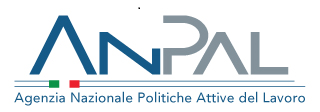 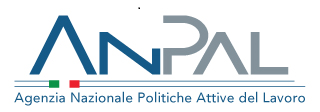 Richiesta di personaleper la verifica di indisponibilità di lavoratori presenti sul territorio nazionaleart. 22, c. 2, del decreto legislativo n. 286/1998, cd. “Testo unico per l’immigrazione” (a cura del datore di lavoro)Ai sensi dell’articolo 9, comma 4, del DPCM 27 settembre 2023  (“Programmazione dei flussi d'ingresso legale in Italia dei lavoratori stranieri per il triennio 2023-2025”), la verifica di indisponibilità di lavoratori presenti sul territorio nazionale si intende espletata nei seguenti casi:assenza di riscontro, da parte del Centro per l'impiego, circa l'individuazione di uno o  più  lavoratori  rispondenti  alle caratteristiche richieste, decorsi quindici giorni lavorativi dalla richiesta di personale da parte del datore di lavoro;non idoneità del lavoratore accertata dal datore di lavoro prima della richiesta di nulla osta, ad esito dell’attività di selezione del personale inviato dal Centro per l'impiego;mancata presentazione, senza giustificato motivo, a seguito di convocazione dei lavoratori inviati dal Centro per l'impiego al colloquio di selezione, decorsi almeno venti giorni lavorativi dalla data della richiesta di personale da parte del datore di lavoro al Centro per l'impiego.Il sottoscritto si impegna a comunicare al Centro per l’impiego l’esito della selezione e a comunicare tempestivamente ogni informazione utile ai fini della gestione della presente richiesta.In particolare, il sottoscritto si impegna a comunicare la mancata presentazione, senza giustificato motivo, del lavoratore inviato a selezione dal Centro per l’impiego, ovvero la non idoneità accertata ad esito dell’attività di selezione, distinguendo in particolare il caso in cui l’inidoneità sia conseguente al rifiuto da parte del lavoratore della proposta contrattuale.
Data Firma e timbro datore di lavoro  Al centro per l’impiego diDati del datore di lavoroDati del datore di lavoroDati del datore di lavoroDati del datore di lavoroDati del datore di lavoroDati del datore di lavoroDati del datore di lavoroDati del datore di lavoroDati del datore di lavoroDati del datore di lavoroDati del datore di lavoroDati del datore di lavoroDati del datore di lavoroDati del datore di lavoroDati del datore di lavoroDati del datore di lavoroDati del datore di lavoroDenominazione del datore lavoroDenominazione del datore lavoroDenominazione del datore lavoroDenominazione del datore lavoroDenominazione del datore lavoroDenominazione del datore lavoroDenominazione del datore lavoroDenominazione del datore lavoroDenominazione del datore lavoroDenominazione del datore lavoroDenominazione del datore lavoroDenominazione del datore lavoroDenominazione del datore lavoroDenominazione del datore lavoroDenominazione del datore lavoroDenominazione del datore lavoroDenominazione del datore lavoroDenominazione del datore lavoroDenominazione del datore lavoroDenominazione del datore lavoroDenominazione del datore lavoroDenominazione del datore lavoroDenominazione del datore lavoroPartita Iva/codice fiscalePartita Iva/codice fiscalePartita Iva/codice fiscalePartita Iva/codice fiscalePartita Iva/codice fiscalePartita Iva/codice fiscalePartita Iva/codice fiscalePartita Iva/codice fiscalePartita Iva/codice fiscalePartita Iva/codice fiscalePartita Iva/codice fiscalePartita Iva/codice fiscalePartita Iva/codice fiscalePartita Iva/codice fiscalePartita Iva/codice fiscalePartita Iva/codice fiscalePartita Iva/codice fiscalePartita Iva/codice fiscalePartita Iva/codice fiscalePartita Iva/codice fiscalePartita Iva/codice fiscalePartita Iva/codice fiscalePartita Iva/codice fiscaleSettore attività/CCNLSettore attività/CCNLSettore attività/CCNLSettore attività/CCNLSettore attività/CCNLSettore attività/CCNLSettore attività/CCNLSettore attività/CCNLSettore attività/CCNLSettore attività/CCNLSettore attività/CCNLSettore attività/CCNLSettore attività/CCNLSettore attività/CCNLSettore attività/CCNLSettore attività/CCNLSettore attività/CCNLSettore attività/CCNLSettore attività/CCNLSettore attività/CCNLSettore attività/CCNLSettore attività/CCNLSettore attività/CCNLIndirizzo Sede legaleIndirizzo Sede legaleIndirizzo Sede legaleIndirizzo Sede legaleIndirizzo Sede legaleIndirizzo Sede legaleIndirizzo Sede legaleIndirizzo Sede legaleIndirizzo Sede legaleIndirizzo Sede legaleIndirizzo Sede legaleIndirizzo Sede legaleIndirizzo Sede legaleIndirizzo Sede legaleIndirizzo Sede legaleIndirizzo Sede legaleIndirizzo Sede legaleIndirizzo Sede legaleIndirizzo Sede legaleIndirizzo Sede legaleIndirizzo Sede legaleIndirizzo Sede legaleIndirizzo Sede legaleReferente aziendaleReferente aziendaleReferente aziendaleReferente aziendaleReferente aziendaleReferente aziendaleReferente aziendaleReferente aziendaleReferente aziendaleReferente aziendaleReferente aziendaleReferente aziendaleReferente aziendaleReferente aziendaleReferente aziendaleReferente aziendaleReferente aziendaleReferente aziendaleReferente aziendaleReferente aziendaleReferente aziendaleReferente aziendaleReferente aziendaleTel.:Tel.:Tel.:Tel.:Tel.:Cell.:Cell.:Cell.:Cell.:Cell.:Email:Email:Email:Email:Email:Profilo richiestoProfilo richiestoProfilo richiestoProfilo richiestoProfilo richiestoProfilo richiestoProfilo richiestoProfilo richiestoProfilo richiestoProfilo richiestoProfilo richiestoProfilo richiestoProfilo richiestoProfilo richiestoProfilo richiestoProfilo richiestoProfilo richiestoProfilo richiestoProfilo richiestoProfilo richiestoProfilo richiestoProfilo richiestoProfilo richiestoProfilo richiestoProfilo richiestoProfilo richiestoProfilo richiestoProfilo richiestoProfilo richiestoProfilo richiestoProfilo richiestoProfilo richiestoProfilo richiestoProfilo richiestoProfilo richiestoProfilo richiestoProfilo richiestoProfilo richiestoProfilo richiestoProfilo richiestoProfilo richiestoProfilo richiestoProfilo richiestoProfilo richiestoProfilo richiestoProfilo richiestoProfilo richiestoProfilo richiestoProfilo richiestoProfilo richiestoProfilo richiestoNumero di persone da assumereNumero di persone da assumereNumero di persone da assumereNumero di persone da assumereNumero di persone da assumereNumero di persone da assumereNumero di persone da assumereNumero di persone da assumereNumero di persone da assumereNumero di persone da assumereNumero di persone da assumereNumero di persone da assumereNumero di persone da assumereNumero di persone da assumereNumero di persone da assumereNumero di persone da assumereNumero di persone da assumereNumero di persone da assumereNumero di persone da assumereNumero di persone da assumereNumero di persone da assumereNumero di persone da assumereProfilo richiesto (unità professionale secondo classificazione Istat)Profilo richiesto (unità professionale secondo classificazione Istat)Profilo richiesto (unità professionale secondo classificazione Istat)Profilo richiesto (unità professionale secondo classificazione Istat)Profilo richiesto (unità professionale secondo classificazione Istat)Profilo richiesto (unità professionale secondo classificazione Istat)Profilo richiesto (unità professionale secondo classificazione Istat)Profilo richiesto (unità professionale secondo classificazione Istat)Profilo richiesto (unità professionale secondo classificazione Istat)Profilo richiesto (unità professionale secondo classificazione Istat)Profilo richiesto (unità professionale secondo classificazione Istat)Profilo richiesto (unità professionale secondo classificazione Istat)Profilo richiesto (unità professionale secondo classificazione Istat)Profilo richiesto (unità professionale secondo classificazione Istat)Profilo richiesto (unità professionale secondo classificazione Istat)Profilo richiesto (unità professionale secondo classificazione Istat)Profilo richiesto (unità professionale secondo classificazione Istat)Profilo richiesto (unità professionale secondo classificazione Istat)Profilo richiesto (unità professionale secondo classificazione Istat)Profilo richiesto (unità professionale secondo classificazione Istat)Profilo richiesto (unità professionale secondo classificazione Istat)Profilo richiesto (unità professionale secondo classificazione Istat)Profilo richiesto (unità professionale secondo classificazione Istat)Profilo richiesto (unità professionale secondo classificazione Istat)Profilo richiesto (unità professionale secondo classificazione Istat)Profilo richiesto (unità professionale secondo classificazione Istat)Profilo richiesto (unità professionale secondo classificazione Istat)Profilo richiesto (unità professionale secondo classificazione Istat)Profilo richiesto (unità professionale secondo classificazione Istat)Profilo richiesto (unità professionale secondo classificazione Istat)Profilo richiesto (unità professionale secondo classificazione Istat)Profilo richiesto (unità professionale secondo classificazione Istat)Profilo richiesto (unità professionale secondo classificazione Istat)Profilo richiesto (unità professionale secondo classificazione Istat)Profilo richiesto (unità professionale secondo classificazione Istat)Profilo richiesto (unità professionale secondo classificazione Istat)Profilo richiesto (unità professionale secondo classificazione Istat)Profilo richiesto (unità professionale secondo classificazione Istat)CCNL applicatoCCNL applicatoCCNL applicatoCCNL applicatoCCNL applicatoCCNL applicatoCCNL applicatoCCNL applicatoCCNL applicatoCCNL applicatoCCNL applicatoCCNL applicatoCCNL applicatoCCNL applicatoCCNL applicatoInquadramento previstoInquadramento previstoInquadramento previstoInquadramento previstoInquadramento previstoInquadramento previstoInquadramento previstoInquadramento previstoInquadramento previstoInquadramento previstoInquadramento previstoInquadramento previstoInquadramento previstoInquadramento previstoInquadramento previstoDescrizione della mansione o delle mansioni (indicare le principali)Descrizione della mansione o delle mansioni (indicare le principali)Descrizione della mansione o delle mansioni (indicare le principali)Descrizione della mansione o delle mansioni (indicare le principali)Descrizione della mansione o delle mansioni (indicare le principali)Descrizione della mansione o delle mansioni (indicare le principali)Descrizione della mansione o delle mansioni (indicare le principali)Descrizione della mansione o delle mansioni (indicare le principali)Descrizione della mansione o delle mansioni (indicare le principali)Descrizione della mansione o delle mansioni (indicare le principali)Descrizione della mansione o delle mansioni (indicare le principali)Descrizione della mansione o delle mansioni (indicare le principali)Descrizione della mansione o delle mansioni (indicare le principali)Descrizione della mansione o delle mansioni (indicare le principali)Descrizione della mansione o delle mansioni (indicare le principali)Descrizione della mansione o delle mansioni (indicare le principali)Descrizione della mansione o delle mansioni (indicare le principali)Descrizione della mansione o delle mansioni (indicare le principali)Descrizione della mansione o delle mansioni (indicare le principali)Descrizione della mansione o delle mansioni (indicare le principali)Descrizione della mansione o delle mansioni (indicare le principali)Descrizione della mansione o delle mansioni (indicare le principali)Descrizione della mansione o delle mansioni (indicare le principali)Descrizione della mansione o delle mansioni (indicare le principali)Descrizione della mansione o delle mansioni (indicare le principali)Descrizione della mansione o delle mansioni (indicare le principali)Descrizione della mansione o delle mansioni (indicare le principali)Descrizione della mansione o delle mansioni (indicare le principali)Descrizione della mansione o delle mansioni (indicare le principali)Descrizione della mansione o delle mansioni (indicare le principali)Descrizione della mansione o delle mansioni (indicare le principali)Descrizione della mansione o delle mansioni (indicare le principali)Descrizione della mansione o delle mansioni (indicare le principali)Descrizione della mansione o delle mansioni (indicare le principali)Descrizione della mansione o delle mansioni (indicare le principali)Descrizione della mansione o delle mansioni (indicare le principali)Descrizione della mansione o delle mansioni (indicare le principali)Descrizione della mansione o delle mansioni (indicare le principali)Descrizione della mansione o delle mansioni (indicare le principali)Descrizione della mansione o delle mansioni (indicare le principali)Descrizione della mansione o delle mansioni (indicare le principali)Descrizione della mansione o delle mansioni (indicare le principali)Descrizione della mansione o delle mansioni (indicare le principali)Descrizione della mansione o delle mansioni (indicare le principali)Descrizione della mansione o delle mansioni (indicare le principali)Esperienze nella mansione/settoreEsperienze nella mansione/settoreEsperienze nella mansione/settoreEsperienze nella mansione/settoreEsperienze nella mansione/settoreEsperienze nella mansione/settoreEsperienze nella mansione/settoreEsperienze nella mansione/settoreEsperienze nella mansione/settoreEsperienze nella mansione/settoreEsperienze nella mansione/settoreEsperienze nella mansione/settoreEsperienze nella mansione/settoreEsperienze nella mansione/settoreEsperienze nella mansione/settoreEsperienze nella mansione/settoreEsperienze nella mansione/settoreEsperienze nella mansione/settoreEsperienze nella mansione/settoreEsperienze nella mansione/settoreEsperienze nella mansione/settoreEsperienze nella mansione/settoreEsperienze nella mansione/settoreEsperienze nella mansione/settoreEsperienze nella mansione/settoreEsperienze nella mansione/settoreEsperienze nella mansione/settoreEsperienze nella mansione/settoreEsperienze nella mansione/settoreSìSìSìSìDurata (in mesi)Durata (in mesi)Durata (in mesi)Durata (in mesi)Durata (in mesi)Durata (in mesi)Durata (in mesi)Durata (in mesi)Durata (in mesi)NoNoNoNoConoscenze tecniche (strumenti/macchinari/attrezzature da utilizzare)Conoscenze tecniche (strumenti/macchinari/attrezzature da utilizzare)Conoscenze tecniche (strumenti/macchinari/attrezzature da utilizzare)Conoscenze tecniche (strumenti/macchinari/attrezzature da utilizzare)Conoscenze tecniche (strumenti/macchinari/attrezzature da utilizzare)Conoscenze tecniche (strumenti/macchinari/attrezzature da utilizzare)Conoscenze tecniche (strumenti/macchinari/attrezzature da utilizzare)Conoscenze tecniche (strumenti/macchinari/attrezzature da utilizzare)Conoscenze tecniche (strumenti/macchinari/attrezzature da utilizzare)Conoscenze tecniche (strumenti/macchinari/attrezzature da utilizzare)Conoscenze tecniche (strumenti/macchinari/attrezzature da utilizzare)Conoscenze tecniche (strumenti/macchinari/attrezzature da utilizzare)Conoscenze tecniche (strumenti/macchinari/attrezzature da utilizzare)Conoscenze tecniche (strumenti/macchinari/attrezzature da utilizzare)Conoscenze tecniche (strumenti/macchinari/attrezzature da utilizzare)Conoscenze tecniche (strumenti/macchinari/attrezzature da utilizzare)Conoscenze tecniche (strumenti/macchinari/attrezzature da utilizzare)Conoscenze tecniche (strumenti/macchinari/attrezzature da utilizzare)Conoscenze tecniche (strumenti/macchinari/attrezzature da utilizzare)Conoscenze tecniche (strumenti/macchinari/attrezzature da utilizzare)Conoscenze tecniche (strumenti/macchinari/attrezzature da utilizzare)Conoscenze tecniche (strumenti/macchinari/attrezzature da utilizzare)Conoscenze tecniche (strumenti/macchinari/attrezzature da utilizzare)Conoscenze tecniche (strumenti/macchinari/attrezzature da utilizzare)Conoscenze tecniche (strumenti/macchinari/attrezzature da utilizzare)Conoscenze tecniche (strumenti/macchinari/attrezzature da utilizzare)Conoscenze tecniche (strumenti/macchinari/attrezzature da utilizzare)Conoscenze tecniche (strumenti/macchinari/attrezzature da utilizzare)Conoscenze tecniche (strumenti/macchinari/attrezzature da utilizzare)Conoscenze tecniche (strumenti/macchinari/attrezzature da utilizzare)Conoscenze tecniche (strumenti/macchinari/attrezzature da utilizzare)Conoscenze tecniche (strumenti/macchinari/attrezzature da utilizzare)Conoscenze tecniche (strumenti/macchinari/attrezzature da utilizzare)Conoscenze tecniche (strumenti/macchinari/attrezzature da utilizzare)Conoscenze tecniche (strumenti/macchinari/attrezzature da utilizzare)Conoscenze tecniche (strumenti/macchinari/attrezzature da utilizzare)Conoscenze tecniche (strumenti/macchinari/attrezzature da utilizzare)Conoscenze tecniche (strumenti/macchinari/attrezzature da utilizzare)Conoscenze tecniche (strumenti/macchinari/attrezzature da utilizzare)Conoscenze tecniche (strumenti/macchinari/attrezzature da utilizzare)Conoscenze tecniche (strumenti/macchinari/attrezzature da utilizzare)Conoscenze tecniche (strumenti/macchinari/attrezzature da utilizzare)Conoscenze tecniche (strumenti/macchinari/attrezzature da utilizzare)Conoscenze tecniche (strumenti/macchinari/attrezzature da utilizzare)Conoscenze tecniche (strumenti/macchinari/attrezzature da utilizzare)Conoscenze tecniche (strumenti/macchinari/attrezzature da utilizzare)Conoscenze tecniche (strumenti/macchinari/attrezzature da utilizzare)Conoscenze tecniche (strumenti/macchinari/attrezzature da utilizzare)Conoscenze tecniche (strumenti/macchinari/attrezzature da utilizzare)Conoscenze tecniche (strumenti/macchinari/attrezzature da utilizzare)Conoscenze tecniche (strumenti/macchinari/attrezzature da utilizzare)Titolo di studioTitolo di studioTitolo di studioTitolo di studioTitolo di studioTitolo di studioTitolo di studioTitolo di studioTitolo di studioConoscenze linguistiche Conoscenze linguistiche Conoscenze linguistiche Conoscenze linguistiche Conoscenze linguistiche Conoscenze linguistiche Conoscenze linguistiche Conoscenze linguistiche Conoscenze linguistiche Conoscenze linguistiche Conoscenze linguistiche Conoscenze linguistiche Conoscenze linguistiche Conoscenze linguistiche Conoscenze linguistiche Conoscenze linguistiche Conoscenze linguistiche Conoscenze linguistiche Conoscenze linguistiche Conoscenze linguistiche Conoscenze linguistiche Conoscenze linguistiche Conoscenze linguistiche Conoscenze linguistiche Conoscenze linguistiche scrittoscrittoscrittoscrittoscrittoscrittoscrittoscrittoscrittoscrittoscrittoscrittoscrittoscrittoscrittoscrittoscrittoparlatoparlatoparlatoparlatoparlatoparlatoparlatoparlatoparlatoparlatoparlatoparlatoparlatoparlatoparlatoparlatoparlatocomprensione 
(lettura e ascolto)comprensione 
(lettura e ascolto)comprensione 
(lettura e ascolto)comprensione 
(lettura e ascolto)comprensione 
(lettura e ascolto)comprensione 
(lettura e ascolto)comprensione 
(lettura e ascolto)comprensione 
(lettura e ascolto)comprensione 
(lettura e ascolto)ItalianoItalianoItalianoItalianoItalianoConoscenze informaticheConoscenze informaticheConoscenze informaticheConoscenze informaticheConoscenze informaticheConoscenze informaticheConoscenze informaticheConoscenze informaticheConoscenze informaticheConoscenze informaticheConoscenze informaticheConoscenze informaticheConoscenze informaticheConoscenze informaticheConoscenze informaticheConoscenze informaticheConoscenze informaticheConoscenze informaticheConoscenze informaticheConoscenze informaticheConoscenze informaticheConoscenze informaticheConoscenze informaticheConoscenze informaticheConoscenze informaticheConoscenze informaticheConoscenze informaticheConoscenze informaticheConoscenze informaticheConoscenze informaticheConoscenze informaticheConoscenze informaticheConoscenze informaticheConoscenze informaticheConoscenze informaticheConoscenze informaticheConoscenze informaticheConoscenze informaticheConoscenze informaticheConoscenze informaticheConoscenze informaticheConoscenze informaticheConoscenze informaticheConoscenze informaticheConoscenze informaticheConoscenze informaticheConoscenze informaticheConoscenze informaticheConoscenze informaticheConoscenze informaticheConoscenze informatichePatente/iPatente/iPatente/iPatente/iPatente/iPatente/iPatente/iPatente/iPatente/iPatente/iPatente/iPatente/iPatente/iPatente/iPatente/iPatente/iPatente/iPatente/iPatente/iPatente/iPatente/iPatente/iPatente/iPatente/iPatente/iPatente/iPatente/iPatente/iPatente/iPatente/iPatente/iPatente/iPatente/iPatente/iPatente/iPatente/iPatente/iPatente/iPatente/iPatente/iPatente/iPatente/iPatente/iPatente/iPatente/iPatente/iPatente/iPatente/iPatente/iPatente/iPatente/iBBBCCCDDDDDDEEECQCCQCCQCADRADRADRAutomunito / motomunito      Automunito / motomunito      Automunito / motomunito      Automunito / motomunito      Automunito / motomunito      Automunito / motomunito      Automunito / motomunito      Automunito / motomunito      Automunito / motomunito      Automunito / motomunito      Automunito / motomunito      Automunito / motomunito      Automunito / motomunito      Automunito / motomunito      Automunito / motomunito      Automunito / motomunito      Automunito / motomunito      Automunito / motomunito      Automunito / motomunito      Automunito / motomunito      Automunito / motomunito      SìSìSìNoNoNoAltroAltroAltroEventuali patentini Eventuali patentini Eventuali patentini Eventuali patentini Eventuali patentini Eventuali patentini Eventuali patentini Eventuali patentini Eventuali patentini Eventuali patentini Eventuali patentini Eventuali patentini Eventuali patentini Eventuali patentini Eventuali patentini Eventuali patentini Eventuali patentini Eventuali patentini Eventuali patentini Eventuali patentini Eventuali patentini Eventuali patentini Eventuali patentini Eventuali patentini Eventuali patentini Eventuali patentini Eventuali patentini Eventuali patentini Eventuali patentini Eventuali patentini Eventuali patentini Eventuali patentini Eventuali patentini Eventuali patentini Eventuali patentini Eventuali patentini Eventuali patentini Eventuali patentini Eventuali patentini Eventuali patentini Eventuali patentini Eventuali patentini Eventuali patentini Eventuali patentini Eventuali patentini Eventuali patentini Eventuali patentini Eventuali patentini Eventuali patentini Eventuali patentini Eventuali patentini Disponibilità a trasferte in ambito Disponibilità a trasferte in ambito Disponibilità a trasferte in ambito Disponibilità a trasferte in ambito Disponibilità a trasferte in ambito Disponibilità a trasferte in ambito Disponibilità a trasferte in ambito Disponibilità a trasferte in ambito Disponibilità a trasferte in ambito Disponibilità a trasferte in ambito Disponibilità a trasferte in ambito Disponibilità a trasferte in ambito Disponibilità a trasferte in ambito Disponibilità a trasferte in ambito Disponibilità a trasferte in ambito Disponibilità a trasferte in ambito Disponibilità a trasferte in ambito Disponibilità a trasferte in ambito Disponibilità a trasferte in ambito Disponibilità a trasferte in ambito Disponibilità a trasferte in ambito Disponibilità a trasferte in ambito Disponibilità a trasferte in ambito Disponibilità a trasferte in ambito Disponibilità a trasferte in ambito Disponibilità a trasferte in ambito Disponibilità a trasferte in ambito Disponibilità a trasferte in ambito Disponibilità a trasferte in ambito Disponibilità a trasferte in ambito Disponibilità a trasferte in ambito Disponibilità a trasferte in ambito Disponibilità a trasferte in ambito Disponibilità a trasferte in ambito Disponibilità a trasferte in ambito Disponibilità a trasferte in ambito Disponibilità a trasferte in ambito Disponibilità a trasferte in ambito Disponibilità a trasferte in ambito Disponibilità a trasferte in ambito Disponibilità a trasferte in ambito Disponibilità a trasferte in ambito Disponibilità a trasferte in ambito Disponibilità a trasferte in ambito Disponibilità a trasferte in ambito Disponibilità a trasferte in ambito Disponibilità a trasferte in ambito Disponibilità a trasferte in ambito Disponibilità a trasferte in ambito Disponibilità a trasferte in ambito Disponibilità a trasferte in ambito provincialeprovincialeprovincialeprovincialeprovincialeprovincialeprovincialeprovincialeregionaleregionaleregionaleregionaleregionaleregionaleregionaleregionaleregionaleregionaleregionaleregionaleregionalenazionalenazionalenazionalenazionalenazionalenazionalenazionalenazionaleesteroesteroesteroesteroesteroesteroesteroesteroaltroaltroaltroRapporto di lavoro proposto / contrattoRapporto di lavoro proposto / contrattoRapporto di lavoro proposto / contrattoRapporto di lavoro proposto / contrattoRapporto di lavoro proposto / contrattoRapporto di lavoro proposto / contrattoRapporto di lavoro proposto / contrattoRapporto di lavoro proposto / contrattoRapporto di lavoro proposto / contrattoRapporto di lavoro proposto / contrattoRapporto di lavoro proposto / contrattoRapporto di lavoro proposto / contrattoRapporto di lavoro proposto / contrattoRapporto di lavoro proposto / contrattoRapporto di lavoro proposto / contrattoRapporto di lavoro proposto / contrattoRapporto di lavoro proposto / contrattoRapporto di lavoro proposto / contrattoRapporto di lavoro proposto / contrattoRapporto di lavoro proposto / contrattoRapporto di lavoro proposto / contrattoRapporto di lavoro proposto / contrattoRapporto di lavoro proposto / contrattoRapporto di lavoro proposto / contrattoRapporto di lavoro proposto / contrattoRapporto di lavoro proposto / contrattoRapporto di lavoro proposto / contrattoRapporto di lavoro proposto / contrattoRapporto di lavoro proposto / contrattoRapporto di lavoro proposto / contrattoRapporto di lavoro proposto / contrattoRapporto di lavoro proposto / contrattoRapporto di lavoro proposto / contrattoRapporto di lavoro proposto / contrattoRapporto di lavoro proposto / contrattoRapporto di lavoro proposto / contrattoRapporto di lavoro proposto / contrattoRapporto di lavoro proposto / contrattoRapporto di lavoro proposto / contrattoRapporto di lavoro proposto / contrattoRapporto di lavoro proposto / contrattoRapporto di lavoro proposto / contrattoRapporto di lavoro proposto / contrattoRapporto di lavoro proposto / contrattoRapporto di lavoro proposto / contrattoRapporto di lavoro proposto / contrattoRapporto di lavoro proposto / contrattoRapporto di lavoro proposto / contrattoRapporto di lavoro proposto / contrattoRapporto di lavoro proposto / contrattoRapporto di lavoro proposto / contrattoData di assunzione previstaData di assunzione previstaData di assunzione previstaData di assunzione previstaData di assunzione previstaData di assunzione previstaData di assunzione previstaData di assunzione previstaData di assunzione previstaData di assunzione previstaData di assunzione previstaData di assunzione previstaData di assunzione previstaData di assunzione previstaData di assunzione previstaData di assunzione previstaSede di lavoroSede di lavoroSede di lavoroSede di lavoroSede di lavoroSede di lavoroSede di lavoroSede di lavoroSede di lavoroSede di lavoroSede di lavoroSede di lavoroSede di lavoroSede di lavoroSede di lavoroSede di lavoroRaggiungibile con mezzo pubblico Raggiungibile con mezzo pubblico Raggiungibile con mezzo pubblico Raggiungibile con mezzo pubblico Raggiungibile con mezzo pubblico Raggiungibile con mezzo pubblico Raggiungibile con mezzo pubblico Raggiungibile con mezzo pubblico Raggiungibile con mezzo pubblico Raggiungibile con mezzo pubblico Raggiungibile con mezzo pubblico Raggiungibile con mezzo pubblico Raggiungibile con mezzo pubblico Raggiungibile con mezzo pubblico Raggiungibile con mezzo pubblico Raggiungibile con mezzo pubblico Raggiungibile con mezzo pubblico Raggiungibile con mezzo pubblico Raggiungibile con mezzo pubblico Raggiungibile con mezzo pubblico Raggiungibile con mezzo pubblico Raggiungibile con mezzo pubblico Raggiungibile con mezzo pubblico Raggiungibile con mezzo pubblico Raggiungibile con mezzo pubblico Raggiungibile con mezzo pubblico Raggiungibile con mezzo pubblico Raggiungibile con mezzo pubblico SìSìSìSìSìSìSìNoNoNoNoOrario di lavoro settimanaleOrario di lavoro settimanaleOrario di lavoro settimanaleOrario di lavoro settimanaleOrario di lavoro settimanaleOrario di lavoro settimanaleOrario di lavoro settimanaleOrario di lavoro settimanaleOrario di lavoro settimanaleOrario di lavoro settimanaleOrario di lavoro settimanaleOrario di lavoro settimanaleOrario di lavoro settimanaleOrario di lavoro settimanaleOrario di lavoro settimanaleOrario di lavoro settimanaleOrario di lavoro settimanaleOrario di lavoro settimanaleOrario di lavoro settimanaleOrario di lavoro settimanaleOrario di lavoro settimanaleOrario di lavoro settimanaleOrario di lavoro settimanaleOrario di lavoro settimanaleOrario di lavoro settimanaleOrario di lavoro settimanaleOrario di lavoro settimanaleOrario di lavoro settimanaleTempo pieno n° ore settimanaliTempo pieno n° ore settimanaliTempo pieno n° ore settimanaliTempo pieno n° ore settimanaliTempo pieno n° ore settimanaliTempo pieno n° ore settimanaliTempo pieno n° ore settimanaliTempo pieno n° ore settimanaliTempo pieno n° ore settimanaliTempo pieno n° ore settimanaliTempo pieno n° ore settimanaliTempo pieno n° ore settimanaliTempo pieno n° ore settimanaliTempo pieno n° ore settimanaliTempo pieno n° ore settimanaliPart-time n° ore settimanaliPart-time n° ore settimanaliPart-time n° ore settimanaliPart-time n° ore settimanaliPart-time n° ore settimanaliPart-time n° ore settimanaliPart-time n° ore settimanaliPart-time n° ore settimanaliPart-time n° ore settimanaliPart-time n° ore settimanaliPart-time n° ore settimanaliPart-time n° ore settimanaliPart-time n° ore settimanaliPart-time n° ore settimanaliPart-time n° ore settimanaliIn caso di part-time specificare la distribuzione orariaIn caso di part-time specificare la distribuzione orariaIn caso di part-time specificare la distribuzione orariaIn caso di part-time specificare la distribuzione orariaIn caso di part-time specificare la distribuzione orariaIn caso di part-time specificare la distribuzione orariaIn caso di part-time specificare la distribuzione orariaIn caso di part-time specificare la distribuzione orariaIn caso di part-time specificare la distribuzione orariaIn caso di part-time specificare la distribuzione orariaIn caso di part-time specificare la distribuzione orariaIn caso di part-time specificare la distribuzione orariaIn caso di part-time specificare la distribuzione orariaIn caso di part-time specificare la distribuzione orariaIn caso di part-time specificare la distribuzione orariaIn caso di part-time specificare la distribuzione orariaIn caso di part-time specificare la distribuzione orariaIn caso di part-time specificare la distribuzione orariaIn caso di part-time specificare la distribuzione orariaIn caso di part-time specificare la distribuzione orariaIn caso di part-time specificare la distribuzione orariaIn caso di part-time specificare la distribuzione orariaIn caso di part-time specificare la distribuzione orariaIn caso di part-time specificare la distribuzione orariaIn caso di part-time specificare la distribuzione orariaIn caso di part-time specificare la distribuzione orariaIn caso di part-time specificare la distribuzione orariaIn caso di part-time specificare la distribuzione orariaIn caso di part-time specificare la distribuzione orariaIn caso di part-time specificare la distribuzione orariaIn caso di part-time specificare la distribuzione orariaIn caso di part-time specificare la distribuzione orariaIn caso di part-time specificare la distribuzione orariaIn caso di part-time specificare la distribuzione orariaIn caso di part-time specificare la distribuzione orariaIn caso di part-time specificare la distribuzione orariaIn caso di part-time specificare la distribuzione orariaIn caso di part-time specificare la distribuzione orariaOrario festivo Orario festivo Orario festivo Orario festivo Orario festivo Orario festivo Orario festivo Orario festivo Orario festivo Orario festivo Orario festivo Orario festivo Orario festivo Orario festivo Orario festivo Orario festivo Orario festivo Orario festivo Orario festivo Orario festivo Orario festivo Orario festivo Orario festivo Orario festivo Orario festivo Orario festivo Orario festivo Orario festivo SìSìSìSìSìSìSìNoNoNoNoTurni (specificare)Turni (specificare)Turni (specificare)Turni (specificare)Turni (specificare)Turni (specificare)Turni (specificare)Turni (specificare)Turni (specificare)Turni (specificare)Turni (specificare)Turni (specificare)Giorno di riposoGiorno di riposoGiorno di riposoGiorno di riposoGiorno di riposoGiorno di riposoGiorno di riposoGiorno di riposoGiorno di riposoGiorno di riposoGiorno di riposoGiorno di riposoTipologia contrattualeTipologia contrattualeTipologia contrattualeTipologia contrattualeTipologia contrattualeTipologia contrattualeTipologia contrattualeTipologia contrattualeTipologia contrattualeTipologia contrattualeTipologia contrattualeTipologia contrattualeTipologia contrattualeTipologia contrattualeTipologia contrattualeTipologia contrattualeTipologia contrattualeTipologia contrattualeTipologia contrattualeTipologia contrattualeTipologia contrattualeTipologia contrattualeTipologia contrattualeTipologia contrattualeTipologia contrattualeTipologia contrattualeTipologia contrattualeTipologia contrattualeTipologia contrattualeTipologia contrattualeTipologia contrattualeTipologia contrattualeTipologia contrattualeTipologia contrattualeTipologia contrattualeTipologia contrattualeTipologia contrattualeTipologia contrattualeTipologia contrattualeTipologia contrattualeTipologia contrattualeTipologia contrattualeTipologia contrattualeTipologia contrattualeTipologia contrattualeTipologia contrattualeTipologia contrattualeTipologia contrattualeTipologia contrattualeTipologia contrattualeTipologia contrattualeTempo indeterminato   Tempo indeterminato   Tempo indeterminato   Tempo indeterminato   Tempo indeterminato   Tempo indeterminato   Tempo indeterminato   Tempo indeterminato   Tempo indeterminato   Tempo indeterminato   Tempo indeterminato   Tempo indeterminato   Tempo indeterminato   Tempo indeterminato   Tempo determinato (durata)Tempo determinato (durata)Tempo determinato (durata)Tempo determinato (durata)Tempo determinato (durata)Tempo determinato (durata)Tempo determinato (durata)Tempo determinato (durata)Tempo determinato (durata)Tempo determinato (durata)Tempo determinato (durata)Tempo determinato (durata)Tempo determinato (durata)Tempo determinato (durata)Tempo determinato (durata)Tempo determinato (durata)Tempo determinato (durata)Tempo determinato (durata)Tempo determinato (durata)Tempo determinato (durata)Tempo determinato (durata)Tempo determinato (durata)Tempo determinato (durata)Apprendistato   Apprendistato   Apprendistato   Apprendistato   Apprendistato   Apprendistato   Apprendistato   Apprendistato   Apprendistato   Apprendistato   Apprendistato   Apprendistato   Apprendistato   Apprendistato   Lavoro a chiamata/intermittente   Lavoro a chiamata/intermittente   Lavoro a chiamata/intermittente   Lavoro a chiamata/intermittente   Lavoro a chiamata/intermittente   Lavoro a chiamata/intermittente   Lavoro a chiamata/intermittente   Lavoro a chiamata/intermittente   Lavoro a chiamata/intermittente   Lavoro a chiamata/intermittente   Lavoro a chiamata/intermittente   Lavoro a chiamata/intermittente   Lavoro a chiamata/intermittente   Lavoro a chiamata/intermittente   Lavoro a chiamata/intermittente   Lavoro a chiamata/intermittente   Lavoro a chiamata/intermittente   Lavoro a chiamata/intermittente   Lavoro a chiamata/intermittente   Lavoro a chiamata/intermittente   Lavoro a chiamata/intermittente   Lavoro a chiamata/intermittente   Lavoro a chiamata/intermittente   Retribuzione prevista Retribuzione prevista Retribuzione prevista Retribuzione prevista Retribuzione prevista Retribuzione prevista Retribuzione prevista Retribuzione prevista Retribuzione prevista Retribuzione prevista Retribuzione prevista Retribuzione prevista Retribuzione prevista Retribuzione prevista Retribuzione prevista Retribuzione prevista Retribuzione prevista Retribuzione prevista In assenza di indicazioni sulla retribuzione, si ritiene confermato il CCNL applicato dal datore di lavoro precedentemente indicatoIn assenza di indicazioni sulla retribuzione, si ritiene confermato il CCNL applicato dal datore di lavoro precedentemente indicatoIn assenza di indicazioni sulla retribuzione, si ritiene confermato il CCNL applicato dal datore di lavoro precedentemente indicatoIn assenza di indicazioni sulla retribuzione, si ritiene confermato il CCNL applicato dal datore di lavoro precedentemente indicatoIn assenza di indicazioni sulla retribuzione, si ritiene confermato il CCNL applicato dal datore di lavoro precedentemente indicatoIn assenza di indicazioni sulla retribuzione, si ritiene confermato il CCNL applicato dal datore di lavoro precedentemente indicatoIn assenza di indicazioni sulla retribuzione, si ritiene confermato il CCNL applicato dal datore di lavoro precedentemente indicatoIn assenza di indicazioni sulla retribuzione, si ritiene confermato il CCNL applicato dal datore di lavoro precedentemente indicatoIn assenza di indicazioni sulla retribuzione, si ritiene confermato il CCNL applicato dal datore di lavoro precedentemente indicatoIn assenza di indicazioni sulla retribuzione, si ritiene confermato il CCNL applicato dal datore di lavoro precedentemente indicatoIn assenza di indicazioni sulla retribuzione, si ritiene confermato il CCNL applicato dal datore di lavoro precedentemente indicatoIn assenza di indicazioni sulla retribuzione, si ritiene confermato il CCNL applicato dal datore di lavoro precedentemente indicatoIn assenza di indicazioni sulla retribuzione, si ritiene confermato il CCNL applicato dal datore di lavoro precedentemente indicatoIn assenza di indicazioni sulla retribuzione, si ritiene confermato il CCNL applicato dal datore di lavoro precedentemente indicatoIn assenza di indicazioni sulla retribuzione, si ritiene confermato il CCNL applicato dal datore di lavoro precedentemente indicatoIn assenza di indicazioni sulla retribuzione, si ritiene confermato il CCNL applicato dal datore di lavoro precedentemente indicatoIn assenza di indicazioni sulla retribuzione, si ritiene confermato il CCNL applicato dal datore di lavoro precedentemente indicatoIn assenza di indicazioni sulla retribuzione, si ritiene confermato il CCNL applicato dal datore di lavoro precedentemente indicatoIn assenza di indicazioni sulla retribuzione, si ritiene confermato il CCNL applicato dal datore di lavoro precedentemente indicatoIn assenza di indicazioni sulla retribuzione, si ritiene confermato il CCNL applicato dal datore di lavoro precedentemente indicatoIn assenza di indicazioni sulla retribuzione, si ritiene confermato il CCNL applicato dal datore di lavoro precedentemente indicatoIn assenza di indicazioni sulla retribuzione, si ritiene confermato il CCNL applicato dal datore di lavoro precedentemente indicatoIn assenza di indicazioni sulla retribuzione, si ritiene confermato il CCNL applicato dal datore di lavoro precedentemente indicatoIn assenza di indicazioni sulla retribuzione, si ritiene confermato il CCNL applicato dal datore di lavoro precedentemente indicatoIn assenza di indicazioni sulla retribuzione, si ritiene confermato il CCNL applicato dal datore di lavoro precedentemente indicatoIn assenza di indicazioni sulla retribuzione, si ritiene confermato il CCNL applicato dal datore di lavoro precedentemente indicatoIn assenza di indicazioni sulla retribuzione, si ritiene confermato il CCNL applicato dal datore di lavoro precedentemente indicatoIn assenza di indicazioni sulla retribuzione, si ritiene confermato il CCNL applicato dal datore di lavoro precedentemente indicatoIn assenza di indicazioni sulla retribuzione, si ritiene confermato il CCNL applicato dal datore di lavoro precedentemente indicatoIn assenza di indicazioni sulla retribuzione, si ritiene confermato il CCNL applicato dal datore di lavoro precedentemente indicatoIn assenza di indicazioni sulla retribuzione, si ritiene confermato il CCNL applicato dal datore di lavoro precedentemente indicatoIn assenza di indicazioni sulla retribuzione, si ritiene confermato il CCNL applicato dal datore di lavoro precedentemente indicatoIn assenza di indicazioni sulla retribuzione, si ritiene confermato il CCNL applicato dal datore di lavoro precedentemente indicatoIn assenza di indicazioni sulla retribuzione, si ritiene confermato il CCNL applicato dal datore di lavoro precedentemente indicatoIn assenza di indicazioni sulla retribuzione, si ritiene confermato il CCNL applicato dal datore di lavoro precedentemente indicatoIn assenza di indicazioni sulla retribuzione, si ritiene confermato il CCNL applicato dal datore di lavoro precedentemente indicatoIn assenza di indicazioni sulla retribuzione, si ritiene confermato il CCNL applicato dal datore di lavoro precedentemente indicatoIn assenza di indicazioni sulla retribuzione, si ritiene confermato il CCNL applicato dal datore di lavoro precedentemente indicatoIn assenza di indicazioni sulla retribuzione, si ritiene confermato il CCNL applicato dal datore di lavoro precedentemente indicatoIn assenza di indicazioni sulla retribuzione, si ritiene confermato il CCNL applicato dal datore di lavoro precedentemente indicatoIn assenza di indicazioni sulla retribuzione, si ritiene confermato il CCNL applicato dal datore di lavoro precedentemente indicatoIn assenza di indicazioni sulla retribuzione, si ritiene confermato il CCNL applicato dal datore di lavoro precedentemente indicatoIn assenza di indicazioni sulla retribuzione, si ritiene confermato il CCNL applicato dal datore di lavoro precedentemente indicatoIn assenza di indicazioni sulla retribuzione, si ritiene confermato il CCNL applicato dal datore di lavoro precedentemente indicatoIn assenza di indicazioni sulla retribuzione, si ritiene confermato il CCNL applicato dal datore di lavoro precedentemente indicatoIn assenza di indicazioni sulla retribuzione, si ritiene confermato il CCNL applicato dal datore di lavoro precedentemente indicatoIn assenza di indicazioni sulla retribuzione, si ritiene confermato il CCNL applicato dal datore di lavoro precedentemente indicatoIn assenza di indicazioni sulla retribuzione, si ritiene confermato il CCNL applicato dal datore di lavoro precedentemente indicatoIn assenza di indicazioni sulla retribuzione, si ritiene confermato il CCNL applicato dal datore di lavoro precedentemente indicatoIn assenza di indicazioni sulla retribuzione, si ritiene confermato il CCNL applicato dal datore di lavoro precedentemente indicatoIn assenza di indicazioni sulla retribuzione, si ritiene confermato il CCNL applicato dal datore di lavoro precedentemente indicatoNOTE NOTE NOTE NOTE NOTE NOTE NOTE NOTE NOTE NOTE NOTE NOTE NOTE NOTE NOTE NOTE NOTE NOTE NOTE NOTE NOTE NOTE NOTE NOTE NOTE NOTE NOTE NOTE NOTE NOTE NOTE NOTE NOTE NOTE NOTE NOTE NOTE NOTE NOTE NOTE NOTE NOTE NOTE NOTE NOTE NOTE NOTE NOTE NOTE NOTE NOTE 